Christopher Columbus School #8 Presents …..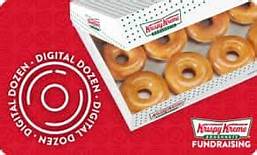 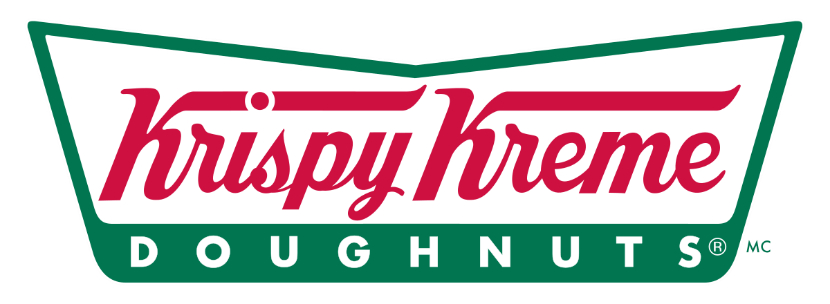 OUR KRISPY KREME 5th GRADE CONTACTLESS FUNDRAISERPlease help support our 5th Grade end of the year celebrations for the students.  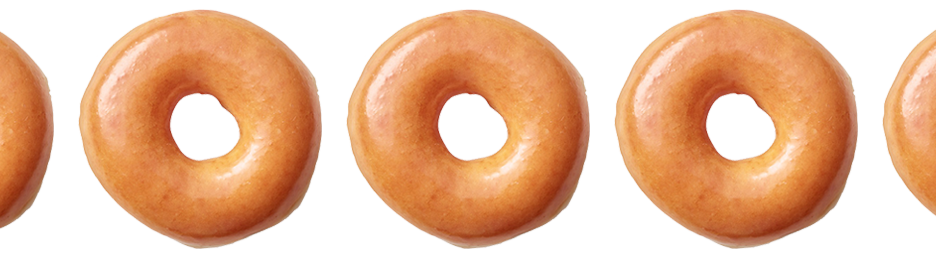 Thank you in advance from the 5th Grade Student Council.$10.00 (Cash Only) for 1 Digital Gift Card – Good for 1 Box of 12 Original Glazed Donuts (No other flavors)(Note:  Once you receive your digital gift card, you must redeem the box of 12 donuts at a Krispy Kreme Location)Orders will be accepted from Friday, April 16th – May 7th Student Name:  _____________________________________Teacher Name:  _______________________ Grade:  ________Parent Name:  ______________________________________Parent E-mail:  _____________________________________Total Number of Gift Cards Purchased:  ____________________Total Amount Enclosed:  (Cash Only)   $____________________